Dubai UAE Mobile: +91-9784848605 | forevernavin@gmail.com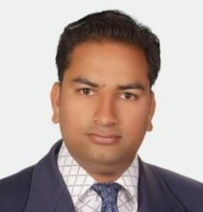 Driving License: - Holding a valid U.A.E driving license.Desired Positions:Purchase/Procurement Manager, Asst. Purchase Manager, Senior Purchase Officer/AdministratorPersonal SummaryMore than 14 Years’ experience of procuring materials from national and international markets.Expertise in developing local & International vendor, reducing the cost of procurement of materials.Successfully implemented vendor development programmers including training for vendors.Experienced with implementing system of inventory management avoiding over-stocking or wastage.Responsible for organizing and maintaining a central facility for the purchase of all goods, services and contracts on a best price / best quality basis. Also ensuring the smooth supply of material, consumables and equipment to the company. Area Of Expertise	 Purchasing Negotiation	 Maintenance Management 	 Vendor Management 	Inventory Management	 Logistics Management	 Procurement Management	 Materials Forecasting	 Problem Resolution								Career HistoryEmployer	:	MP Creative Restaurants (Emcon L.L.C)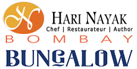 Position   	:	Senior Purchase ManagerDuration		:	July -2016 to Dec-2018Purchase hotel items for daily operations & Controlling the purchase and supply of all procured items F&B.Improved food cost to 31-39% and payroll cost to 15-20%Negotiating price and terms of products with suppliers. Purchase of products from international and local market. Getting Produced & Food Quality approval from Chef.Identifying the right supplier and managing purchase contracts with the suppliers with regards to price, quality, sourcing and supply. Insure that all goods required to run the F&B department are available when necessary.Negotiate discounts and rebates, payment terms, other operating income.Purchase manager to handle All Foods, Beverages, Non Vegetarian and Dairy & Produced.Reviewing all contracts/agreements to achieve ‘best price/best quality’ purchasingMaintain good relationship with user department and suppliers.Preparing & processing purchase orders & invoices for purchases. Coordinate on Market Survey and analysis & Sales analysis at Category levels for the stores.Managing vendor relationships and building effective supply chain partnerships.Identify and Add New Suppliers with 45 to 90 days or maximum credit terms.Independently handling the overseas & local Procurement of Provisions (food stuffs) for the company.Developing reports on various programmers run for vendor development for top management.Asking supplier to do free of cost promotion for Opening time & free stuffed of store use.Liaise with external parties to ensure smooth day-to-day operations.Conduct quotation and material costing comparison.Co-ordinate and liaise with authorized vendors / suppliers for the price, stock availability and lead time for production delivery. Monitor supplier’s performance to ensure high standard of products.Maintain awareness of potential sources, products and cost savings opportunities.Co-ordinate with Head Chef for Products Quality & checking daily basis item sales & Making food costing with Hade Chef. New dish costing and sourcing new products as per chef requirement.Employer	:	Apparel Fzco, Dubai, UAE.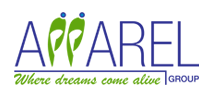 Position   	:	Purchase ManagerDuration		:	April -2010 to Nov- 2015Responsibilities:Controlling the purchase and supply of all procured items & services.Negotiate pricing contracts and sub contractor’s supplier.Managing, developing & improving the purchasing team.Prepare Local Purchase Order (LPO) from the system and answer queries from Accounts department as and when required related to LPO and/or invoice.Managing a team of 15 peoples in Purchase Team.Issue purchase order for procurements and expedition of material and equipment for Jobs. Ensure compliance to project budgets and provide analysis of deviations.Responsible for Vendor Management, Order Placement Timing, Supply / Demand Alignment, Material Replenishment and Supplier Performance.Continuously monitoring, evaluating and improving supplier performance.Expertise in monitoring the delivery period with various suppliers and ensured timely payments to the suppliers.Coordination with transportation and shipping companies for the arrangement of necessary logistics at economical freight rates.Sourcing the most affordable materials for the company’s manufacturing process.Controlling the purchasing budget & Projecting stock levels.  Helping to source alternative items for buyers and customers.Managing the procurement supplier relationships for the company & Keeping all supplier programs current and accurate.Developing sourcing strategies & managing commodity cost initiatives.Consistently exploring suppliers to renegotiate prices. Delegating projects and tasks to junior staff.Resolving disputes and claims with vendors and suppliers as per group purchase policyEmployer	:	Apparel Fzco, Dubai, UAE. Position		 :	Senior Logistics CoordinatorDuration		:	July 2005 to March 2010Responsibilities:Monitoring data management to keep accurate product, contract, pricing and invoicing information.Communicating needs & objectives to managers & key personnel in procurement, logistics & distribution.Preparation & Submission of Weekly Lead Time Report (Import/Export) to CEO.Assist in tracking shipments and providing alternative information. Manage liaison with suppliers and origin stations.Provide transportation information and manage billing information.Providing accurate routing information to ensure that delivery times and locations are coordinated.Communicating and Coordinating with Freight Forwarders for importing the Goods & Supervision and control and navigate.Planned, optimized, and implemented service solutions that improve performance of supply chains – Predictability, costs and visibility.Experience in packing and shipping and receiving and freight tracking inventory control.Handling Import & Export Operations, Documentation for Air & Sea Freight ShipmentsNegotiating contracts to reduce costs and achieve maximum efficiency & Handling quotations for imports and exports and customer queries.Training of ERP rating software NAVISION for newly joined logistics staff.Key Skills & CompetenciesExcellent communication and customer relationship management skills. Ability to identify and implement new procedures and processes.Very good knowledge of demographics and potential markets in the UAE.Ability to work independently and meet deadlines.Excellent analytical skills, Organized, attentive to details, Friendly, team player.Education MBA (Procurement & Logistics Management) -2016(Master of Arts) From M.D.S. University (Rajasthan) In 2003Computer Skills:-Applications                    : -	MS-Windows 98-2000 Diploma in NIIT              : - 	Java & SQL Programming. (1 Year Course in NIIT)Soft Ware Skills             : - 	Microsoft Business Solutions-Navision, Oracle, Visual Win trade, Page Maker,Personal Details:-Passport No			:	H-1109523Date of Birth			: 	28th February 1979Marital Status			:	Married Nationality			:	IndianLanguages			:	English & Hindi